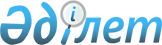 Қазақстан Республикасы Индустрия және жаңа технологиялар министрлігі Мемлекеттік энергетикалық қадағалау және бақылау комитеті "Б" корпусының және оның аумақтық органдарының мемлекеттік әкімшілік лауазымдар санаттарына қойылатын біліктілік талаптарды бекіту туралы
					
			Күшін жойған
			
			
		
					Қазақстан Республикасы Премьер-Министрінің орынбасары - Қазақстан Республикасы Индустрия және жаңа технологиялар министрінің 2014 жылғы 18 ақпандағы № 41 бұйрығы. Қазақстан Республикасының Әділет министрлігінде 2014 жылы 15 наурызда № 9220 тіркелді. Күші жойылды - Қазақстан Республикасы Энергетика министрінің 2015 жылғы 12 тамыздағы № 475 бұйрығымен      Ескерту. Бұйрықтың күші жойылды - ҚР Энергетика министрінің 12.08.2015 № 475 бұйрығымен.

      «Мемлекеттік қызмет туралы» Қазақстан Республикасының 1999 жылғы 23 шілдедегі Заңының 13-бабы 5-тармағына сәйкес БҰЙЫРАМЫН:



      1. Қоса беріліп отырған Қазақстан Республикасы Индустрия және жаңа технологиялар министрлігі Мемлекеттік энергетикалық қадағалау және бақылау комитеті «Б» корпусының және оның аумақтық органдарының мемлекеттік әкімшілік лауазымдарына қойылатын біліктілік талаптар бекітілсін.



      2. Қазақстан Республикасы Индустрия және жаңа технологиялар министрлігінің Мемлекеттік энергетикалық қадағалау және бақылау комитеті (А.А. Тұрлубек) заңнамада белгіленген тәртіпте:



      1) осы бұйрықтың Қазақстан Республикасының Әділет министрлігінде мемлекеттік тіркелуін;



      2) осы бұйрық Қазақстан Республикасының Әділет министрлігінде мемлекеттік тіркелгеннен кейін он күнтізбелік күннің ішінде оны бұқаралық ақпарат құралдарында және «Әділет» ақпараттық-құқықтық жүйесінде ресми жариялауға жіберуді;



      3) осы бұйрықтың Қазақстан Республикасы Индустрия және жаңа технологиялар министрлігінің интернет-ресурсында орналастырылуын қамтамасыз етсін.



      3. Осы бұйрықтың орындалуын бақылау Әкімшілік-кадр жұмысы департаментіне (А.С. Тамаевқа) жүктелсін.



      4. Осы бұйрық алғашқы ресми жарияланғаннан кейін он күнтізбелік күн аяқталуы бойынша қолданысқа енгізіледі.      Қазақстан Республикасы

      Премьер-Министрінің орынбасары –

      Қазақстан Республикасының Индустрия

      және жаңа технологиялар министрі                Ә. Исекешев      «КЕЛІСІЛДІ»:

      Қазақстан Республикасының

      Мемлекеттік қызмет істері

      жөніндегі агенттігінің төрағасы

      ___________________ Ә. Байменов

      2014 жылғы 28 ақпан

Қазақстан Республикасы      

Премьер-Министрі орынбасарының - 

Қазақстан Республикасының Индустрия 

және жаңа технологиялар министрінің  

2014 жылғы 18 ақпандағы      

№ 41 бұйрығымен           

бекітілді             

Қазақстан Республикасы Индустрия және жаңа технологиялар

министрлігі Мемлекеттік энергетикалық қадағалау және бақылау

комитеті «Б» корпусының және оның аумақтық органдарының

мемлекеттік әкімшілік лауазымдарына біліктілік талаптары 

Мемлекеттік энергетикалық қадағалау және бақылау комитеті

Электр-жылу өндіруші станцияларын, жылу өндіруші қондырғыларын

қадағалау және бақылау басқармасының басшысы, С-3 санаты (№

18-05-1), 1 бірлік Мемлекеттік энергетикалық қадағалау және бақылау комитеті

Электр-жылу өндіруші станцияларын, жылу өндіруші қондырғыларын

қадағалау және бақылау басқармасының бас сарапшысы, С-4 санаты

(№ 18-05-2, № 18-05-3), 2 бірлік Мемлекеттік энергетикалық қадағалау және бақылау комитеті

Электр-жылу өндіруші станцияларын, жылу өндіруші қондырғыларын

қадағалау және бақылау басқармасының  сарапшысы, С-5 санаты (№

18-05-4), 1 бірлік Мемлекеттік энергетикалық қадағалау және бақылау комитеті

Электр желілерін және тұтынушылардың электр қондырғыларын

қадағалау және бақылау басқармасының басшысы,

С-3 санаты (№ 18-06-01), 1 бірлік Мемлекеттік энергетикалық қадағалау және бақылау комитеті

Электр желілерін және тұтынушылардың электр қондырғыларын

қадағалау және бақылау басқармасының бас сарапшысы, С-4 санаты

(№ 18-06-02, № 18-06-03), 2 бірлік Мемлекеттік энергетикалық қадағалау және бақылау комитеті

Энергия үнемдеуді және энергия тиімділігін арттыруды бақылау

басқармасының басшысы, С-3 санаты (№ 18-07-01), 1 бірлік Мемлекеттік энергетикалық қадағалау және бақылау комитеті

Энергия үнемдеуді және энергия тиімділігін арттыруды бақылау

басқармасының бас сарапшысы, С-4 санаты (№ 18-07-02), 1 бірлік Мемлекеттік энергетикалық қадағалау және бақылау комитеті

Аккредиттеу басқармасының басшысы, С-3 санаты

(№ 18-08-1), 1 бірлік Мемлекеттік энергетикалық қадағалау және бақылау комитеті

Аккредиттеу басқармасының сарапшысы,

С-5 санаты (№ 18-08-2), 1 бірлік Мемлекеттік энергетикалық қадағалау және бақылау комитеті

Энергия объектілерінің дайындығын растау бойынша үйлестіру

жұмысы басқармасының басшысы, С-3 санаты (№ 18-09-01), 1 бірлік Мемлекеттік энергетикалық қадағалау және бақылау комитеті

Энергия объектілерінің дайындығын растау бойынша үйлестіру

жұмысы басқармасының бас сарапшысы, С-4 санаты

(№ 18-09-2), 1 бірлік Мемлекеттік энергетикалық қадағалау және бақылау комитеті

Мемлекеттік энергетикалық бақылауды талдау басқармасының

басшысы, С-3 санаты (№ 18-10-1), 1 бірлік Мемлекеттік энергетикалық қадағалау және бақылау комитеті

Мемлекеттік энергетикалық бақылауды талдау басқармасының

сарапшысы, С-5 санаты (№ 18-10-2), 1 бірлік Мемлекеттік энергетикалық қадағалау және бақылау комитеті

Нормативтік-техникалық қамтамасыз ету басқармасының  басшысы,

С-3 санаты (№ 18-11-1), 1 бірлік Мемлекеттік энергетикалық қадағалау және бақылау комитеті

Нормативтік-техникалық қамтамасыз ету басқармасының бас

сарапшысы, С-4 санаты (№ 18-11-2), 1 бірлік Мемлекеттік энергетикалық қадағалау және бақылау комитеті

Аумақтық бөлімшелердің мониторингі, үйлестіру, жеке және

заңды тұлғалардың өтініштерімен жұмыс басқармасының

басшысы, С-3 санаты (№ 18-12-1), 1 бірлік Мемлекеттік энергетикалық қадағалау және бақылау комитеті

Аумақтық бөлімшелердің мониторингі, үйлестіру, жеке және заңды

тұлғалардың өтініштерімен жұмыс басқармасының бас сарапшысы,

С-4 санаты, (№ 18-12-2, № 18-12-3), 2 бірлік Мемлекеттік энергетикалық қадағалау және бақылау комитеті

Ішкі әкімшілік ету басқармасының басшысы С-3 санаты,

(№ 18-13-1), 1 бірлік Мемлекеттік энергетикалық қадағалау және бақылау комитеті

Ішкі әкімшілік ету басқармасының бас сарапшысы, С-4 санаты,

(№ 18-13-2), 1 бірлік Мемлекеттік энергетикалық қадағалау және бақылау комитеті

Ішкі әкімшілік ету басқармасының сарапшысы, С-5 санаты,

(№ 18-13-3), 1 бірлік Мемлекеттік энергетикалық қадағалау және бақылау комитеті

Заң басқармасының басшысы, С-3 санаты, (№ 18-14-1), 1 бірлік Мемлекеттік энергетикалық қадағалау және бақылау комитеті Заң

басқармасының сарапшысы, С-5 санаты, (№ 18-14-2), 1 бірлік Мемлекеттік энергетикалық қадағалау және бақылау комитеті

Бухгалтерлік есеп және мемлекеттік сатып алу басқармасының

басшысы, С-3 санаты, (№ 18-15-1), 1 бірлік Мемлекеттік энергетикалық қадағалау және бақылау комитеті

Бухгалтерлік есеп және мемлекеттік сатып алу басқармасының бас

сарапшысы, санаты С-4, (№ 18-15-2, № 18-15-3), 2 бірлік Мемлекеттік энергетикалық қадағалау және бақылау комитеті

Персоналды басқару және ұйым қызметкерлерінің біліміне

біліктілік тексеру жүргізу басқармасының басшысы, С-3 санаты,

(№ 18-16-1), 1 бірлік Мемлекеттік энергетикалық қадағалау және бақылау комитеті

Персоналды басқару және ұйым қызметкерлерінің біліміне

біліктілік тексеру жүргізу басқармасының бас сарапшысы,

С-4 санаты, (№ 18-16-2), 1 бірлік Мемлекеттік энергетикалық қадағалау және бақылау комитетінің

облыстар, Астана және Алматы қалалары бойынша аумақтық

органдары

Мемлекеттік энергетикалық қадағалау және бақылау комитеті

аумақтық органы бөлімінің басшысы,

С-О-3 санаты:

Ақмола облысы (№ 18-19-2), Алматы облысы (№ 18-20-2), Ақтөбе

облысы (№ 18-21-2), Маңғыстау облысы (№ 18-22-2), Атырау облысы

(№ 18-23-2), Жамбыл облысы (№ 18-25-2), Батыс Қазақстан облысы

(№ 18-27-2), Қостанай облысы (№ 18-28-2), Қызылорда облысы

(№ 18-29-2), Солтүстік Қазақстан облысы (№ 18-31-2),

Оңтүстік Қазақстан облысы бойынша (№ 18-32-2), 11 бірлік Мемлекеттік энергетикалық қадағалау және бақылау комитеті

аумақтық органының бас маманы,

С-О-4 санаты:

Астана қаласы (№ 18-17-3, 18-17-4, 18-17-5), Алматы қаласы

(№ 18-18-3, 18-18-4), Ақмола облысы (№ 18-19-3), Ақтөбе облысы

(№ 18-21-3), Атырау облысы (№ 18-23-3), Шығыс Қазақстан облысы

(№ 18-24-3, 18-24-4), Жамбыл облысы (№ 18-25-3),

Батыс Қазақстан облысы (№ 18-26-3), Қарағанды облысы

(№ 18-27-3, 18-27-4, 18-27-5), Қостанай облысы (№ 18-28-3),

Қызылорда облысы (№ 18-29-3), Павлодар облысы  (№ 18-30-3,

№ 18-30-4), Солтүстік Қазақстан облысы (№ 18-31-3),

Оңтүстік Қазақстан облысы бойынша

(№ 18-32-3), 21 бірлік
					© 2012. Қазақстан Республикасы Әділет министрлігінің «Қазақстан Республикасының Заңнама және құқықтық ақпарат институты» ШЖҚ РМК
				ӨлшемдерТалаптарБіліміЖоғары білім: техникалық ғылымдар мен технологиялар (электр энергетикасы немесе жылу энергетикасы)Кәсіби құзыреттілігіҚазақстан Республикасының Конституциясын, Қазақстан Республикасының «Қазақстан Республикасының Президенті туралы», «Қазақстан Республикасының Парламентi және оның депутаттарының мәртебесi туралы», «Қазақстан Республикасының Үкіметі туралы» Конституциялық заңдарын, Қазақстан Республикасының «Мемлекеттік қызмет туралы», «Сыбайлас жемқорлыққа қарсы күрес туралы», «Әкімшілік рәсімдер туралы», «Нормативтік құқықтық актілер туралы», «Жеке және заңды тұлғалардың өтiнiштерiн қарау тәртiбi туралы», «Электр энергетикасы туралы» Заңдарын, «Қазақстан – 2050» Стратегиясы: қалыптасқан мемлекеттің жаңа саяси бағыты стратегиясын білуі.Практикалық тәжірибесіНормативтік құқықтық актілерді мемлекеттік тіркеу тізілімінде № 5084 тіркелген, Қазақстан Республикасы мемлекеттік қызмет істері агенттігінің 2008 жылғы 9 қаңтардағы № 02-01-02/5 бұйрығымен бекітілген «Б» корпусындағы әкімшілік мемлекеттік лауазымдар санатына қойылатын үлгілік біліктілік талаптарына сәйкес. Компьютерде жұмыс істей білуі.Функционалдық міндеттеріБасқармаға жалпы басшылық ету. Электр және жылу энергиясын өндіру, жылу энергиясын беру кезінде энергия өндіруші субъектілердің сенімді, қауіпсіз және үнемді жұмыс істеуі бойынша мониторинг пен талдау жүргізуді ұйымдастыру, электр және жылу станцияларындағы, белгіленген қуаты 100 Гкал/сағ. қазандықтардағы техникалық пайдалану, авариялылық және жарақаттану жағдайын талдау. Энергия өндіруші сала субьектілерінің сенімді, қауіпсіз және үнемді жұмыс істеуін бақылауды қамтамасыз ету бойынша жұмыстарды талдауды жүзеге асыру, энергетикалық объектілердегі техникалық пайдалану, авариялылық және жарақаттану жағдайы есептілігінің жүйесі бойынша, Қазақстан Республикасының электр энергетикасы саласындағы нормативтік құқықтық актілерінің техникалық талаптарының орындалуына бақылауды жүзеге асыру бойынша, электр және жылу энергиясын өндіру режімдерін ұтымды және үнемді пайдалану мен оңтайландыруды бақылауды жүзеге асыру бойынша, электр және жылу энергиясының сапасы бойынша техникалық шарт талаптарын сақтауды, электр станцияларының, электр және жылу желілерінің қысқы жағдайдағы жұмысқа әзірлігін, электр энергетикасы саласындағы заңнаманы жетілдіру бойынша ұсыныстарды дайындауды бақылауды жүзеге асыру бойынша. Энергетикалық кәсіпорындарға күзгі-қысқы жағдайлардағы жұмысқа әзірлігі паспорттарын беруді жүзеге асыру. Жеке және заңды тұлғалардан келіп түскен өтініштерді қарастыру бойынша.ӨлшемдерТалаптарБіліміЖоғары білім: техникалық ғылымдар мен технологиялар (электр энергетикасы немесе жылу энергетикасы)Кәсіби құзыреттілігіҚазақстан Республикасының Конституциясын, Қазақстан Республикасының «Қазақстан Республикасының Президенті туралы», «Қазақстан Республикасының Парламентi және оның депутаттарының мәртебесi туралы», «Қазақстан Республикасының Үкіметі туралы» Конституциялық заңдарын, Қазақстан Республикасының «Мемлекеттік қызмет туралы», «Сыбайлас жемқорлыққа қарсы күрес туралы», «Әкімшілік рәсімдер туралы», «Жеке және заңды тұлғалардың өтiнiштерiн қарау тәртiбi туралы», «Электр энергетикасы туралы» Заңдарын, «Қазақстан – 2050» Стратегиясы: қалыптасқан мемлекеттің жаңа саяси бағыты стратегиясын білуі.Практикалық тәжірибесіНормативтік құқықтық актілерді мемлекеттік тіркеу тізілімінде № 5084 тіркелген, Қазақстан Республикасы мемлекеттік қызмет істері агенттігінің 2008 жылғы 9 қаңтардағы № 02-01-02/5 бұйрығымен бекітілген «Б» корпусындағы әкімшілік мемлекеттік лауазымдар санатына қойылатын үлгілік біліктілік талаптарына сәйкес. Компьютерде жұмыс істей білуі.Функционалдық міндеттеріЭнергия өндіру саласы субъектілерінің сенімді, қауіпсіз және үнемді жұмыс істеуін бақылауды қамтамасыз ету бойынша жұмыстарды талдауды жүзеге асыру, электр және жылу станцияларындағы, белгіленген қуаты 100 Гкал/сағ. қазандықтардағы техникалық пайдалану, авариялылық және жарақаттану жағдайының есептілігі жүйесі бойынша; Қазақстан Республикасының электр энергетикасы саласындағы нормативтік құқықтық актілерінің техникалық талаптарының орындалуына бақылауды жүзеге асыру бойынша, электр және жылу энергиясының сапасы бойынша техникалық шарт талаптарын сақтауды, электр станцияларының, электр және жылу желілерінің қысқы жағдайдағы жұмысқа әзірлігін, электр энергетикасы саласындағы заңнаманы жетілдіру бойынша ұсыныстарды дайындауды бақылауды жүзеге асыру бойынша. Энергияны өндіру кезінде электр энергетикасы саласы субъектілерінің сенімді, қауіпсіз және үнемді жұмыс істеуі бойынша мониторинг пен талдауды ұйымдастыру, энергетикалық объектілердегі техникалық пайдалану, авариялылық және жарақаттану жағдайын талдау. Электр станциялары, жылу электр станциялары және өндірістік қуаты 100 Гкал/сағ. қазандықтар жұмысындағы ірі технологиялық бұзушылықтарды тексеру жөніндегі комиссияның жұмысына қатысу. Энергетикалық кәсіпорындарға күзгі-қысқы жағдайлардағы жұмысқа әзірлігі паспорттарын беруді жүзеге асыру. Электр энергетикасы саласындағы талдамалық материалдарын, шолуларды, анықтамаларды, өңірлер шеңберіндегі электр энергиясын өндіру теңгерімін дайындау. Отын-энергетикалық ресурс шығыстары нормативтерінің сақталуына мониторинг жүргізу. Селекторлық мәжіліске материалдар дайындау. Электр энергетикалық кешеніндегі мемлекеттік саясатты әзірлеуге қатысу. Жеке және заңды тұлғалардан келіп түскен өтініштерді қарау.ӨлшемдерТалаптарБіліміЖоғары білім: техникалық ғылымдар мен технологиялар (электр энергетикасы немесе жылу энергетикасы)Кәсіби құзыреттілігіҚазақстан Республикасының Конституциясын, Қазақстан Республикасының «Қазақстан Республикасының Президенті туралы», «Қазақстан Республикасының Парламентi және оның депутаттарының мәртебесi туралы», «Қазақстан Республикасының Үкіметі туралы» Конституциялық заңдарын, Қазақстан Республикасының «Мемлекеттік қызмет туралы», «Сыбайлас жемқорлыққа қарсы күрес туралы», «Әкімшілік рәсімдер туралы», «Жеке және заңды тұлғалардың өтiнiштерiн қарау тәртiбi туралы», «Электр энергетикасы туралы» Заңдарын, «Қазақстан – 2050» Стратегиясы: қалыптасқан мемлекеттің жаңа саяси бағыты стратегиясын білуі.Функционалдық міндеттеріҚыс мезгілінде жұмыс істеу үшін энергетикалық көздердегі жөндеудің және отын дайындаудың барысына, электр энергетикасы саласында бекітілген бағдарламалардың орындалуына, электр және жылу энергиясының сапасы бойынша техникалық шарттардың талаптарының сақталуына, электр және жылу станцияларының  күзгі-қысқы мезгілдегі жұмысқа дайындығына, Мемлекеттік энергетикалық қадағалау және бақылау Комитетінің (бұдан әрі – Комитет) ұйғарымдарын энергетикалық кәсіпорындардың орындауына мониторинг жүргізу. Электр станцияларының, жылу желілерінің, белгіленген қуаты 100 Гкал/сағ. қазандықтардағы энергетикалық жабдықты пайдалану және оның техникалық жағдайына, отын-энергетикалық ресурс шығындары нормативтерінің сақталуына мониторинг жүргізу. Энергетикалық кәсіпорындарға күзгі-қысқы жағдайлардағы жұмысқа әзірлігі паспорттарын беруді жүзеге асыру. Электр және жылу станцияларының жұмысына жылдық шолу жасау. Электр энергетикасы саласындағы талдау материалдарын, шолуларды, анықтамаларды, өңірлер шеңберіндегі электр энергиясын өндіру теңгерімін дайындау. Жеке және заңды тұлғалардан келіп түскен өтініштерді қарастыру.ӨлшемдерТалаптарБіліміЖоғары білім: техникалық ғылымдар мен технологиялар (электр энергетигінің немесе жылу энергетигінің)Кәсіби құзыреттілігіҚазақстан Республикасының Конституциясын, Қазақстан Республикасының «Қазақстан Республикасының Президенті туралы», «Қазақстан Республикасының Парламентi және оның депутаттарының мәртебесi туралы», «Қазақстан Республикасының Үкіметі туралы» Конституциялық заңдарын, Қазақстан Республикасының «Мемлекеттік қызмет туралы», «Сыбайлас жемқорлыққа қарсы күрес туралы», «Әкімшілік рәсімдер туралы», «Нормативтік құқықтық актілер туралы», «Жеке және заңды тұлғалардың өтiнiштерiн қарау тәртiбi туралы», «Электр энергетикасы туралы» Заңдарын, «Қазақстан – 2050» Стратегиясы: қалыптасқан мемлекеттің жаңа саяси бағыты стратегиясын білуі.Практикалық тәжірибесіНормативтік құқықтық актілерді мемлекеттік тіркеу тізілімінде № 5084 тіркелген, Қазақстан Республикасы мемлекеттік қызмет істері агенттігінің 2008 жылғы 9 қаңтардағы № 02-01-02/5 бұйрығымен бекітілген «Б» корпусындағы әкімшілік мемлекеттік лауазымдар санатына қойылатын үлгілік біліктілік талаптарына сәйкес. Компьютерде жұмыс істей білуі.Функционалдық міндеттеріБасқармаға жалпы басшылық ету. Электржелілік ұйымдардағы, сондай-ақ тұтынушылардың электр қондырғыларының техникалық жағдайына және техникалық пайдаланылуына, авариялылығына және жарақаттануына бақылауды жүзеге асыру. Қазақстан Республикасының электр энергетикасы саласындағы нормативтік құқықтық актілерінің техникалық талаптарын сақтау бойынша бақылауды жүзеге асыру. Электр желілері жұмысындағы ірі технологиялық бұзушылықтарды тексеруді ұйымдастыру. Электр энергиясы сапасының, электр желілерінің қысқы кезең жұмыстарына дайындығының, электр энергетикасы саласындағы заңнаманы жетілдіру бойынша ұсыныстарды дайындаудың техникалық шарт талаптарының сақталуына бақылауды жүзеге асыру. Электр энергетикалық кешеніндегі мемлекеттік саясатты әзірлеуге қатысу. Селекторлық мәжілістерге материалдарды дайындау бойынша жұмысты ұйымдастыру. Энергетикалық кәсіпорындарға күзгі-қысқы жағдайлардағы жұмысқа әзірлігі паспорттарын беруді жүзеге асыру. Жеке және заңды тұлғалардан келіп түскен өтініштерді қарастыру бойынша жұмыстарға бақылау жасау.ӨлшемдерТалаптарБіліміЖоғары білім: техникалық ғылымдар мен технологиялар (электр энергетикасы немесе жылу энергетикасы)Кәсіби құзыреттілігіҚазақстан Республикасының Конституциясын, Қазақстан Республикасының «Қазақстан Республикасының Президенті туралы», «Қазақстан Республикасының Парламентi және оның депутаттарының мәртебесi туралы», «Қазақстан Республикасының Үкіметі туралы» Конституциялық заңдарын, Қазақстан Республикасының «Мемлекеттік қызмет туралы», «Сыбайлас жемқорлыққа қарсы күрес туралы», «Әкімшілік рәсімдер туралы», «Жеке және заңды тұлғалардың өтiнiштерiн қарау тәртiбi туралы», «Электр энергетикасы туралы» Заңдарын, «Қазақстан – 2050» Стратегиясы: қалыптасқан мемлекеттің жаңа саяси бағыты стратегиясын білуі.Практикалық тәжірибесіНормативтік құқықтық актілерді мемлекеттік тіркеу тізілімінде № 5084 тіркелген, Қазақстан Республикасы мемлекеттік қызмет істері агенттігінің 2008 жылғы 9 қаңтардағы № 02-01-02/5 бұйрығымен бекітілген «Б» корпусындағы әкімшілік мемлекеттік лауазымдар санатына қойылатын үлгілік біліктілік талаптарына сәйкес. Компьютерде жұмыс істей білуі.Функционалдық міндеттеріЭлектр энергетикасы субъектілерінің қауіпсіз жұмысын, энергетикалық объектілердегі, сондай-ақ тұтынушылардың электр қондырғыларының техникалық жағдайына және техникалық пайдаланылуына, авариялылығына және жарақаттануына бақылауды жүзеге асыру. Қазақстан Республикасының электр энергетикасы саласындағы нормативтік құқықтық актілерінің техникалық талаптарын сақтау бойынша бақылауды жүзеге асыру. Электр энергиясы сапасының, электр желілерінің қысқы кезең жұмыстарына дайындығының, электр энергетикасы саласындағы заңнаманы жетілдіру бойынша ұсыныстарды дайындаудың техникалық шарт талаптарының сақталуына бақылауды жүзеге асыру. Электр желілері жұмысындағы ірі технологиялық бұзушылықтарды тексеру жөніндегі комиссия жұмысына қатысу. Электр энергетикасы саласындағы талдау материалдарын, шолуларды, анықтамаларды дайындау. Селекторлық мәжілістерге материалдар дайындау. Энергетикалық кәсіпорындарға күзгі-қысқы жағдайлардағы жұмысқа әзірлігі паспорттарын беруді жүзеге асыру. Жеке және заңды тұлғалардан келіп түскен өтініштерді қарау.ӨлшемдерТалаптарБіліміЖоғары білім: техникалық ғылымдар мен технологиялар (электр энергетикасы немесе жылу энергетикасы)Кәсіби құзыреттілігіҚазақстан Республикасының Конституциясын, Қазақстан Республикасының «Қазақстан Республикасының Президенті туралы», «Қазақстан Республикасының Парламентi және оның депутаттарының мәртебесi туралы», «Қазақстан Республикасының Үкіметі туралы» Конституциялық заңдарын, Қазақстан Республикасының «Мемлекеттік қызмет туралы», «Сыбайлас жемқорлыққа қарсы күрес туралы», «Әкімшілік рәсімдер туралы», «Нормативтік құқықтық актілер туралы», «Жеке және заңды тұлғалардың өтiнiштерiн қарау тәртiбi туралы», «Энергия үнемдеу және энергия тиімділігін арттыру туралы» Заңдарын, «Қазақстан – 2050» Стратегиясы: қалыптасқан мемлекеттің жаңа саяси бағыты стратегиясын білуі.Практикалық тәжірибесіНормативтік құқықтық актілерді мемлекеттік тіркеу тізілімінде № 5084 тіркелген, Қазақстан Республикасы мемлекеттік қызмет істері агенттігінің 2008 жылғы 9 қаңтардағы № 02-01-02/5 бұйрығымен бекітілген «Б» корпусындағы әкімшілік мемлекеттік лауазымдар санатына қойылатын үлгілік біліктілік талаптарына сәйкес. Компьютерде жұмыс істей білуі.Функционалдық міндеттеріБасқармаға жалпы басшылық ету. Энергия үнемдеу және энергия тиімділігін арттыру саласындағы Мемлекеттік энергетикалық тізілімге ұсынылатын ақпараттың дұрыстығына, ғимараттар, құрылыстар мен имараттардың энергия тиімділігі бойынша талаптардың орындалуына, жеке кәсіпкерлер мен заңды тұлғалардың электр желілеріндегі қуат коэффициентінің энергия тұтыну нормативтерін және нормативтік мағыналардың сақталуына, энергия үнемдеу және энергия тиімділігін арттыруға энергоаудит және сараптама жүргізуге, сондай-ақ энергия үнемдеу және энергия тиімділігін арттыруға энергоаудитті және (немесе) сараптаманы жүзеге асыратын, кадрларды қайта даярлау және біліктілігін арттыру бойынша оқу орталықтарына қойылатын талаптардың сақталуына, сондай-ақ энерго менеджмент жүйесін құру, енгізу және ұйымдастыруды мемлекеттік бақылауды жүзеге асыру. Осы Заңда және энергия үнемдеу және энергия тиімділігін арттыру саласындағы басқа да нормативтік құқықтық актілерде белгіленген өзге де талаптарды сақтау. Энергия үнемдеу және энергия тиімділігін арттыру саласында Комитет бойынша тексерулер жоспарын құрастыруға бақылауды жүзеге асыру. Қазақстан Республикасының энергия үнемдеу саласындағы заңнамасын жетілдіру бойынша ұсыныстарды дайындауды және жаңартылатын энергия көздерін пайдалануды қолдауды жүзеге асыру. Жеке және заңды тұлғалардан келіп түскен өтініштерді қарастыру бойынша жұмыстарға бақылау жасау.ӨлшемдерТалаптарБіліміЖоғары білім: техникалық ғылымдар мен технологиялар (электр энергетикасы немесе жылу энергетикасы)Кәсіби құзыреттілігіҚазақстан Республикасының Конституциясын, Қазақстан Республикасының «Қазақстан Республикасының Президенті туралы», «Қазақстан Республикасының Парламентi және оның депутаттарының мәртебесi туралы», «Қазақстан Республикасының Үкіметі туралы» Конституциялық заңдарын, Қазақстан Республикасының «Мемлекеттік қызмет туралы», «Сыбайлас жемқорлыққа қарсы күрес туралы», «Әкімшілік рәсімдер туралы», «Жеке және заңды тұлғалардың өтiнiштерiн қарау тәртiбi туралы», «Энергия үнемдеу және энергия тиімділігін арттыру туралы» Заңдарын, «Қазақстан – 2050» Стратегиясы: қалыптасқан мемлекеттің жаңа саяси бағыты стратегиясын білуі.Практикалық тәжірибесіНормативтік құқықтық актілерді мемлекеттік тіркеу тізілімінде № 5084 тіркелген, Қазақстан Республикасы мемлекеттік қызмет істері агенттігінің 2008 жылғы 9 қаңтардағы № 02-01-02/5 бұйрығымен бекітілген «Б» корпусындағы әкімшілік мемлекеттік лауазымдар санатына қойылатын үлгілік біліктілік талаптарына сәйкес. Компьютерде жұмыс істей білуі.Функционалдық міндеттеріБасқармаға жалпы басшылық ету. Энергия үнемдеу және энергия тиімділігін арттыру саласындағы Мемлекеттік энергетикалық тізілімге ұсынылатын ақпараттың дұрыстығына, ғимараттар, құрылыстар мен имараттардың энергия тиімділігі бойынша талаптардың орындалуына, жеке кәсіпкерлер мен заңды тұлғалардың электр желілеріндегі қуат коэффициентінің энергия тұтыну нормативтерін және нормативтік мағыналардың сақталуына, энергия үнемдеу және энергия тиімділігін арттыруға энергоаудит және сараптама жүргізуге, сондай-ақ энергия үнемдеу және энергия тиімділігін арттыруға энергоаудитті және (немесе) сараптаманы жүзеге асыратын, кадрларды қайта даярлау және біліктілігін арттыру бойынша оқу орталықтарына қойылатын талаптардың сақталуына, сондай-ақ энергоменеджмент жүйесін құру, енгізу және ұйымдастыруды мемлекеттік бақылауды жүзеге асыру. Энергия үнемдеу және энергия тиімділігін арттыру саласында Комитет бойынша тексерулер жоспарын құрастыру, сондай-ақ оларға қатысу. Жеке және заңды тұлғалардан келіп түскен өтініштерді қарау жөніндегі жұмыстарға бақылау жасау.ӨлшемдерТалаптарБіліміЖоғары білім: техникалық ғылымдар мен технологиялар немесе әлеуметтік ғылымдар, экономика және бизнес немесе құқықКәсіби құзыреттілігіҚазақстан Республикасының Конституциясын, Қазақстан Республикасының «Қазақстан Республикасының Президенті туралы», «Қазақстан Республикасының Парламентi және оның депутаттарының мәртебесi туралы», «Қазақстан Республикасының Үкіметі туралы» Конституциялық заңдарын, Қазақстан Республикасының «Мемлекеттік қызмет туралы», «Сыбайлас жемқорлыққа қарсы күрес туралы», «Әкімшілік рәсімдер туралы», «Нормативтік құқықтық актілер туралы», «Жеке және заңды тұлғалардың өтiнiштерiн қарау тәртiбi туралы», «Электр энергетикасы туралы», «Энергия үнемдеу және энергия тиімділігін арттыру туралы» Заңдарын, «Қазақстан – 2050» Стратегиясы: қалыптасқан мемлекеттің жаңа саяси бағыты стратегиясын білуі.Практикалық тәжірибесіНормативтік құқықтық актілерді мемлекеттік тіркеу тізілімінде № 5084 тіркелген, Қазақстан Республикасы мемлекеттік қызмет істері агенттігінің 2008 жылғы 9 қаңтардағы № 02-01-02/5 бұйрығымен бекітілген «Б» корпусындағы әкімшілік мемлекеттік лауазымдар санатына қойылатын үлгілік біліктілік талаптарына сәйкес. Компьютерде жұмыс істей білуі.Функционалдық міндеттеріБасқармаға қызметіне жалпы басшылық ету. Энергетикалық сараптама мен электр зертханаларын жүргізуге ұйымдарды аккредиттеу қағидаларын, сондай-ақ Энергия үнемдеу және энергия тиімділігін арттыру саласындағы аккредиттеу қағидаларын жетілдіру бойынша ұсыныстарды әзірлеу. Энергетикалық сараптама мен электр зертханаларын жүргізуге ұйымдарды аккредиттеуді, энергия үнемдеу саясатының орындалуын бақылауды, заңды тұлғалардың энергетикалық тиімділігін тексеруді, энергия үнемдеу және энергия тиімділігін арттыру саласында аккредиттеуді, аккредиттеу куәлігін алған заңды тұлғалардың тізілімін жүргізуді жүзеге асыру. Энергия үнемдеу және энергия тиімділігін арттыру саласындағы, сондай-ақ электр энергетикасы саласындағы аккредиттеу жөніндегі комиссияның жұмысын ұйымдастырушылық-техникалық қамтамасыз ету. Жеке және заңды тұлғалардан келіп түскен өтініштерді қарау жөніндегі жұмыстарды ұйымдастыру.ӨлшемдерТалаптарБіліміЖоғары білім: техникалық ғылымдар мен технологиялар немесе әлеуметтік ғылымдар, экономика және бизнес немесе құқықКәсіби құзыреттілігіҚазақстан Республикасының Конституциясын, Қазақстан Республикасының «Қазақстан Республикасының Президенті туралы», «Қазақстан Республикасының Парламентi және оның депутаттарының мәртебесi туралы», «Қазақстан Республикасының Үкіметі туралы» Конституциялық заңдарын, Қазақстан Республикасының «Мемлекеттік қызмет туралы», «Сыбайлас жемқорлыққа қарсы күрес туралы», «Әкімшілік рәсімдер туралы», «Жеке және заңды тұлғалардың өтiнiштерiн қарау тәртiбi туралы», «Электр энергетикасы туралы», «Энергия үнемдеу және энергия тиімділігін арттыру туралы» Заңдарын, «Қазақстан – 2050» Стратегиясы: қалыптасқан мемлекеттің жаңа саяси бағыты стратегиясын білуі.Функционалдық міндеттеріЭнергетикалық сараптама мен электр зертханаларын жүргізуге ұйымдарды аккредиттеуді, энергия үнемдеу саясатының орындалуын бақылауды, заңды тұлғалардың энергетикалық тиімділігін тексеруді, энергия үнемдеу және энергия тиімділігін арттыру саласында аккредиттеуді, аккредиттеу куәлігін алған заңды тұлғалардың тізілімін жүргізуді жүзеге асыру. Комиссия отырыстарының күн тәртібін қалыптастыру, тиісті құжаттарды, материалдарды дайындауды қамтамасыз ету, энергия үнемдеу және энергия тиімділігін арттыру саласындағы, сондай-ақ электр энергетикасы саласындағы комиссия отырыстарының хаттамаларын жасау. Энергия үнемдеу және энергия тиімділікті арттыру, сондай-ақ электр энергетикасы саласындағы аккредиттелген заңды тұлғалармен семинарлар өткізу жөніндегі жұмыстарды ұйымдастыру. Жеке және заңды тұлғалардан келіп түскен өтініштерді қарау.ӨлшемдерТалаптарБіліміЖоғары білім: техникалық ғылымдар мен технологиялар немесе әлеуметтік ғылымдар, экономика және бизнес.Кәсіби құзыреттілігіҚазақстан Республикасының Конституциясын, Қазақстан Республикасының «Қазақстан Республикасының Президенті туралы», «Қазақстан Республикасының Парламентi және оның депутаттарының мәртебесi туралы», «Қазақстан Республикасының Үкіметі туралы» Конституциялық заңдарын, Қазақстан Республикасының «Мемлекеттік қызмет туралы», «Сыбайлас жемқорлыққа қарсы күрес туралы», «Әкімшілік рәсімдер туралы», «Нормативтік құқықтық актілер туралы», «Жеке және заңды тұлғалардың өтiнiштерiн қарау тәртiбi туралы», «Электр энергетикасы туралы» Заңдарын, «Қазақстан – 2050» Стратегиясы: қалыптасқан мемлекеттің жаңа саяси бағыты стратегиясын білуі.Практикалық тәжірибесіНормативтік құқықтық актілерді мемлекеттік тіркеу тізілімінде № 5084 тіркелген, Қазақстан Республикасы мемлекеттік қызмет істері агенттігінің 2008 жылғы 9 қаңтардағы № 02-01-02/5 бұйрығымен бекітілген «Б» корпусындағы әкімшілік мемлекеттік лауазымдар санатына қойылатын үлгілік біліктілік талаптарына сәйкес. Компьютерде жұмыс істей білуі.Функционалдық міндеттеріБасқармаға жалпы басшылық ету. Энергия өндіруші ұйымдардың заңнамада білгіленген тәртіппен уәкілетті органмен келісім жасасу бойынша талаптардың сақталуына, онда көзделген инвестициялық міндеттемелердің орындалуына және уәкілетті органға олардың орындалуы туралы есептің жыл сайын ұсынылуына, энергия өндіруші ұйымдардың инвестициялық міндеттемелердің орындалуы туралы ақпаратты ұсыну бойынша талаптарды сақтауына, энергия өндіруші ұйымдардың уәкілетті органға электр энергиясын өндіру және іске асыру шығындары, өткен жылға электр энергиясын өндіру және іске асыру көлемі бойынша есепті жыл сайын ұсыну талаптарын сақтауына мемлекеттік бақылауды жүзеге асырады. Электр станцияларының, электр және жылу желілерінің энергия объектілерін техникалық жарақтандырудан кейін пайдалануға қабылдау жөніндегі комиссия жұмысына басшылық ету. Жеке және заңды тұлғалардан келіп түскен өтініштерді қарау.ӨлшемдерТалаптарБіліміЖоғары білім: техникалық ғылымдар мен технологиялар немесе әлеуметтік ғылымдар, экономика және бизнес.Кәсіби құзыреттілігіҚазақстан Республикасының Конституциясын, Қазақстан Республикасының «Қазақстан Республикасының Президенті туралы», «Қазақстан Республикасының Парламентi және оның депутаттарының мәртебесi туралы», «Қазақстан Республикасының Үкіметі туралы» Конституциялық заңдарын, Қазақстан Республикасының «Мемлекеттік қызмет туралы», «Сыбайлас жемқорлыққа қарсы күрес туралы», «Әкімшілік рәсімдер туралы», «Жеке және заңды тұлғалардың өтiнiштерiн қарау тәртiбi туралы», «Электр энергетикасы туралы» Заңдарын, «Қазақстан – 2050» Стратегиясы: қалыптасқан мемлекеттің жаңа саяси бағыты стратегиясын білуі.Практикалық тәжірибесіНормативтік құқықтық актілерді мемлекеттік тіркеу тізілімінде № 5084 тіркелген, Қазақстан Республикасы мемлекеттік қызмет істері агенттігінің 2008 жылғы 9 қаңтардағы № 02-01-02/5 бұйрығымен бекітілген «Б» корпусындағы әкімшілік мемлекеттік лауазымдар санатына қойылатын үлгілік біліктілік талаптарына сәйкес. Компьютерде жұмыс істей білуі.Функционалдық міндеттеріЭнергия өндіруші ұйымдардың заңнамада білгіленген тәртіппен уәкілетті органмен келісім жасасу бойынша талаптардың сақталуына, онда көзделген инвестициялық міндеттемелердің орындалуына және уәкілетті органға олардың орындалуы туралы есептің жыл сайын ұсынылуына, энергия өндіруші ұйымдардың инвестициялық міндеттемелердің орындалуы туралы ақпаратты ұсыну бойынша талаптарды сақтауына, энергия өндіруші ұйымдардың уәкілетті органға электр энергиясын өндіру және іске асыру шығындары, өткен жылға электр энергиясын өндіру және іске асыру көлемі бойынша есепті жыл сайынғы ұсыну талаптарын сақтауына, энергия өндіруші ұйымдардың бұқаралық ақпарат құралдарында жыл сайын жариялау талаптарын сақтауына, энергия өндіруші ұйымдардың келісімдерді орындау нәтижелері бойынша жыл сайынғы көпшілік тыңдауларды өткізу бойынша талаптарды сақтауына мемлекеттік бақылауды жүзеге асырады, электр станцияларының, электр және жылу желілерінің энергия объектілерін техникалық жарақтандырудан кейін пайдалануға қабылдау жөніндегі комиссия жұмысына қатысу. Жеке және заңды тұлғалардан келіп түскен өтініштерді қарау.ӨлшемдерТалаптарБіліміЖоғары білім: техникалық ғылымдар мен технологиялар (электр энергетикасы немесе жылу энергетикасы)Кәсіби құзыреттілігіҚазақстан Республикасының Конституциясын, Қазақстан Республикасының «Қазақстан Республикасының Президенті туралы», «Қазақстан Республикасының Парламентi және оның депутаттарының мәртебесi туралы», «Қазақстан Республикасының Үкіметі туралы» Конституциялық заңдарын, Қазақстан Республикасының «Мемлекеттік қызмет туралы», «Сыбайлас жемқорлыққа қарсы күрес туралы», «Әкімшілік рәсімдер туралы», «Нормативтік құқықтық актілер туралы», «Жеке және заңды тұлғалардың өтiнiштерiн қарау тәртiбi туралы», «Электр энергетикасы туралы» Заңдарын, «Қазақстан – 2050» Стратегиясы: қалыптасқан мемлекеттің жаңа саяси бағыты стратегиясын білуі.Практикалық тәжірибесіНормативтік құқықтық актілерді мемлекеттік тіркеу тізілімінде № 5084 тіркелген, Қазақстан Республикасы мемлекеттік қызмет істері агенттігінің 2008 жылғы 9 қаңтардағы № 02-01-02/5 бұйрығымен бекітілген «Б» корпусындағы әкімшілік мемлекеттік лауазымдар санатына қойылатын үлгілік біліктілік талаптарына сәйкес. Компьютерде жұмыс істей білуі.Функционалдық міндеттеріБасқармаға жалпы басшылық ету. Энергетика саласындағы қолданыстағы бағдарламаларды іске асыру бойынша нормативтік құқықтық құжаттаманы әзірлеуге қатысу. Әдістемелік құжаттаманы әзірлеу. Энергетикалық бақылау және қадағалау субъектілерінің қызметін мониторингілеу және бағалау индикаторларын әзірлеу. Энергетикалық бақылау және қадағалау жүйесін дамыту бойынша мақсатты кешенді бағдарламаларды әзірлеуге қатысу. Стратегиялық құжаттарды әзірлеу кезінде энергетика саласындағы жағдайды талдау және ұсыныстар енгізу. Мемлекеттік энергетикалық қадағалау және бақылау комитетінің қызметін оңтайландыру бойынша орындау бағасын жүргізу және ұсыныстар енгізу. Ғылыми ұйымдармен: институттармен, ғылыми-зерттеу орталықтарымен, қауымдастықтармен және халықаралық ұйымдармен Комитеттің құзыретіне жататын мәселелер бойынша өзара іс-әрекетті жүзеге асыру. Энергия өндіруші, энергия беруші және энергиямен жабдықтаушы кәсіпорындардың қызметтерді ұсыну стандарттары бойынша ұсыныстарды әзірлеу. Көрсетілетін қызметтер сапасын жақсарту мақсатында электр энергетикасы кәсіпорындарымен бірлескен жобаларды әзірлеу, жылжыту және іске асыру. Комитеттің қызметін ақпараттық-әдістемелік және консультациялық қамтамасыз ету үшін деректер қорын, анықтама материалдарын қалыптастыру. Жеке және заңды тұлғалардан келіп түскен өтініштерді қарастыру жұмыстарды бақылау.ӨлшемдерТалаптарБіліміЖоғары білім: техникалық ғылымдар мен технологиялар немесе әлеуметтік ғылымдар, экономика және бизнес немесе құқықКәсіби құзыреттілігіҚазақстан Республикасының Конституциясын, Қазақстан Республикасының «Қазақстан Республикасының Президенті туралы», «Қазақстан Республикасының Парламентi және оның депутаттарының мәртебесi туралы», «Қазақстан Республикасының Үкіметі туралы» Конституциялық заңдарын, Қазақстан Республикасының «Мемлекеттік қызмет туралы», «Сыбайлас жемқорлыққа қарсы күрес туралы», «Әкімшілік рәсімдер туралы», «Жеке және заңды тұлғалардың өтiнiштерiн қарау тәртiбi туралы», «Электр энергетикасы туралы» Заңдарын, «Қазақстан – 2050» Стратегиясы: қалыптасқан мемлекеттің жаңа саяси бағыты стратегиясын білуі.Функционалдық міндеттеріӘдістемелік құжаттаманы әзірлеу. Энергетикалық бақылау және қадағалау субъектілерінің қызметін мониторингілеу және бағалау индикаторларын әзірлеу. Энергетикалық бақылау және қадағалау жүйесін дамыту бойынша мақсатты кешенді бағдарламаларды әзірлеуге қатысу. Комитеттің қаржы-экономикалық қызметін оңтайландыру бойынша орындау бағасын жүргізу және ұсыныстар енгізу. Ғылыми ұйымдармен: институттармен, ғылыми-зерттеу орталықтарымен, қауымдастықтармен және халықаралық ұйымдармен Комитеттің құзыретіне жататын мәселелер бойынша өзара іс-әрекетті жүзеге асыру. Энергия өндіруші, энергия беруші және энергиямен жабдықтаушы кәсіпорындардың қызметтерді ұсыну стандарттары бойынша ұсыныстарды әзірлеу. Комитеттің қызметін ақпараттық-әдістемелік және консультациялық қамтамасыз ету үшін деректер қорын, анықтама материалдарын қалыптастыру. Жобалардың техникалық-экономикалық негіздемелерін әзірлеу. Жобалардың техникалы-экономикалық негіздемелерін жүргізу. Жеке және заңды тұлғалардан келіп түскен өтініштерді қарау.ӨлшемдерТалаптарБіліміЖоғары білім: техникалық ғылымдар мен технологиялар немесе әлеуметтік ғылымдар, экономика және бизнес немесе құқықКәсіби құзыреттілігіҚазақстан Республикасының Конституциясын, Қазақстан Республикасының «Қазақстан Республикасының Президенті туралы», «Қазақстан Республикасының Парламентi және оның депутаттарының мәртебесi туралы», «Қазақстан Республикасының Үкіметі туралы» Конституциялық заңдарын, Қазақстан Республикасының «Мемлекеттік қызмет туралы», «Сыбайлас жемқорлыққа қарсы күрес туралы», «Әкімшілік рәсімдер туралы», «Нормативтік құқықтық актілер туралы», «Жеке және заңды тұлғалардың өтiнiштерiн қарау тәртiбi туралы», «Электр энергетикасы туралы», «Энергия үнемдеу және энергия тиімділігін арттыру туралы» Заңдарын, «Қазақстан – 2050» Стратегиясы: қалыптасқан мемлекеттің жаңа саяси бағыты стратегиясын білуі.Практикалық тәжірибесіНормативтік құқықтық актілерді мемлекеттік тіркеу тізілімінде № 5084 тіркелген, Қазақстан Республикасы мемлекеттік қызмет істері агенттігінің 2008 жылғы 9 қаңтардағы № 02-01-02/5 бұйрығымен бекітілген «Б» корпусындағы әкімшілік мемлекеттік лауазымдар санатына қойылатын үлгілік біліктілік талаптарына сәйкес. Компьютерде жұмыс істей білуі.Функционалдық міндеттеріБасқармаға жалпы басшылық ету. Салалық нормативтік құқықтық және техникалық актілерді әзірлеудің, келісудің және бекітудің жоспар-кестесін қалыптастыру. Электр энергетикасы саласындағы нормативтік құқықтық және техникалық актілерді әзірлеу бойынша жұмыстарды ұйымдастыру, олардың сапасын бақылауды және уақтылы орындалуын жүзеге асыру. Нормативтік құқықтық актілер мен нормативтік техникалық құжаттарды келісу мәселелері бойынша мемлекеттік органдармен, жеке және заңды тұлғалармен өзара әрекет ету. Қолданыстағы нормативтік құқықтық актілер мен нормативтік техникалық құжаттар мониторингін жүргізу. Заңнамалық және өзге де нормативтік құқықтық және техникалық актілерді әзірлеу және ұсыну, қабылдау, тіркеу, қолданысқа енгізу, өзгерту, толықтыру, әрекетін тоқтату немесе тоқтата тұру, жариялау қызметін жүзеге асыру. Жеке және заңды тұлғалардан келіп түскен өтініштерді қарастыру бойынша.ӨлшемдерТалаптарБіліміЖоғары білім: техникалық ғылымдар мен технологиялар немесе әлеуметтік ғылымдар, экономика және бизнес немесе құқықКәсіби құзыреттілігіҚазақстан Республикасының Конституциясын, Қазақстан Республикасының «Қазақстан Республикасының Президенті туралы», «Қазақстан Республикасының Парламентi және оның депутаттарының мәртебесi туралы», «Қазақстан Республикасының Үкіметі туралы» Конституциялық заңдарын, Қазақстан Республикасының «Мемлекеттік қызмет туралы», «Сыбайлас жемқорлыққа қарсы күрес туралы», «Әкімшілік рәсімдер туралы», «Жеке және заңды тұлғалардың өтiнiштерiн қарау тәртiбi туралы», «Электр энергетикасы туралы», «Энергия үнемдеу және энергия тиімділігін арттыру туралы», Заңдарын, «Қазақстан – 2050» Стратегиясы: қалыптасқан мемлекеттің жаңа саяси бағыты стратегиясын білуі.Практикалық тәжірибесіНормативтік құқықтық актілерді мемлекеттік тіркеу тізілімінде № 5084 тіркелген, Қазақстан Республикасы мемлекеттік қызмет істері агенттігінің 2008 жылғы 9 қаңтардағы № 02-01-02/5 бұйрығымен бекітілген «Б» корпусындағы әкімшілік мемлекеттік лауазымдар санатына қойылатын үлгілік біліктілік талаптарына сәйкес. Компьютерде жұмыс істей білуі.Функционалдық міндеттеріМатериалдарды жинау және өңдеу, электр энергетикасындағы нормативтік құқықтық актілер мен нормативтік-техникалық құжаттар бойынша ұсыныстарды дайындау және негіздеу. Электр энергетикасы саласындағы нормативтік-техникалық қамтамасыз ету, нормативтік құқықтық база мәселелерін талқылауға шешім жобаларын дайындау. Есептілік пен кітапхана қорын енгізу арқылы электр энергетикасындағы қолданыстағы нормативтік құқықтық актілер мен нормативтік техникалық құжаттарды мониторингілеу, қағидаларды, нұсқаулықтарды, әдістемелік нұсқауларды, регламенттерді, циркулярларды дайындау. Нормативтік құқықтық актілер мен нормативтік-техникалық құжаттарды келісу мәселелері бойынша мемлекеттік органдармен, жеке және заңды тұлғалармен өзара әрекет ету. Заңнамалық және өзге де нормативтік құқықтық және техникалық актілерді әзірлеу және ұсыну, қабылдау, тіркеу, қолданысқа енгізу, өзгерту, толықтыру, әрекетін тоқтату немесе тоқтата тұру, жариялау қызметін жүзеге асыру. Жеке және заңды тұлғалардан келіп түскен өтініштерді қарау.ӨлшемдерТалаптарБіліміЖоғары білім: техникалық ғылымдар мен технологиялар (электр энергетикасы немесе жылу энергетикасы)Кәсіби құзыреттілігіҚазақстан Республикасының Конституциясын, Қазақстан Республикасының «Қазақстан Республикасының Президенті туралы», «Қазақстан Республикасының Парламентi және оның депутаттарының мәртебесi туралы», «Қазақстан Республикасының Үкіметі туралы» Конституциялық заңдарын, Қазақстан Республикасының «Мемлекеттік қызмет туралы», «Сыбайлас жемқорлыққа қарсы күрес туралы», «Әкімшілік рәсімдер туралы», «Нормативтік құқықтық актілер туралы», «Жеке және заңды тұлғалардың өтiнiштерiн қарау тәртiбi туралы», «Электр энергетикасы туралы» Заңдарын, «Қазақстан – 2050» Стратегиясы: қалыптасқан мемлекеттің жаңа саяси бағыты стратегиясын білуі.Практикалық тәжірибесіНормативтік құқықтық актілерді мемлекеттік тіркеу тізілімінде № 5084 тіркелген, Қазақстан Республикасы мемлекеттік қызмет істері агенттігінің 2008 жылғы 9 қаңтардағы № 02-01-02/5 бұйрығымен бекітілген «Б» корпусындағы әкімшілік мемлекеттік лауазымдар санатына қойылатын үлгілік біліктілік талаптарына сәйкес. Компьютерде жұмыс істей білуі.Функционалдық міндеттеріБасқармаға жалпы басшылық ету. Комитеттің құзыретіне кіретін Қазақстан Республикасы Индустрия және жаңатехнологиялар министрлігінің стратегиялық жоспарларын дайындау және іске асырылуын бақылау. Аумақтық бөлімшелердің жұмыстарын үйлестіру: электр энергетикасы субьектілерінің сенімді, қауіпсіз және үнемді жұмыс істеуін қадағалауды және бақылауды қамтамасыз ету, энергетикалық объектілердегі техникалық пайдалану, авариялық және жарақаттану жағдайы бойынша есептілік жүйесін ұйымдастыру, электр және жылу станцияларының, электр және жылу желілерінің күзгі-қысқы кезең жұмысына дайындығын бақылауды жүзеге асыру бойынша. Электр станциялары, электр және жылу желілері жұмысындағы ірі технологиялық бұзушылықтарға тексеруді ұйымдастыруды және есепке алуды қамтамасыз ету. Қазақстан Республикасының электр энергетикасы саласындағы нормативтік құқықтық актілердің техникалық талаптарын орындалуын бақылау бойынша жұмыстарды жүзеге асыру. Тәуекелді бағалау жүйесіне сәйкес аумақтық бөлімшелердің жұмыс жоспарларын жасау бойынша бақылауды жүзеге асыру. Энергияны өндіру, беру, бөлу және тұтыну кезінде электр энергетикасы саласы субьектілерінің сенімді, қауіпсіз және үнемді жұмыс істеуіне мониторинг жүргізуді және талдауды ұйымдастыру, энергетикалық объектілердегі техникалық пайдалану, авариялық және жарақаттану жағдайын талдау. Электр энергетикасы саласының жылдық жұмысына шолу жасау. Талдау материалдарын, электр энергиясын өңірлік деңгейде өндіру және тұтыну теңгерімін дайындау бойынша жұмыстарды үйлестіру. Мәжілістерге материалдарды дайындау. Жеке және заңды тұлғалардан келіп түскен өтініштерді қарастыру бойынша жұмысты бақылау.ӨлшемдерТалаптарБіліміЖоғары білім: техникалық ғылымдар мен технологиялар (электр энергетикасы немесе жылу энергетикасы)Кәсіби құзыреттілігіҚазақстан Республикасының Конституциясын, Қазақстан Республикасының «Қазақстан Республикасының Президенті туралы», «Қазақстан Республикасының Парламентi және оның депутаттарының мәртебесi туралы», «Қазақстан Республикасының Үкіметі туралы» Конституциялық заңдарын, Қазақстан Республикасының «Мемлекеттік қызмет туралы», «Сыбайлас жемқорлыққа қарсы күрес туралы», «Әкімшілік рәсімдер туралы», «Жеке және заңды тұлғалардың өтiнiштерiн қарау тәртiбi туралы», «Электр энергетикасы туралы» Заңдарын, «Қазақстан – 2050» Стратегиясы: қалыптасқан мемлекеттің жаңа саяси бағыты стратегиясын білуі.Практикалық тәжірибесіНормативтік құқықтық актілерді мемлекеттік тіркеу тізілімінде № 5084 тіркелген, Қазақстан Республикасы мемлекеттік қызмет істері агенттігінің 2008 жылғы 9 қаңтардағы № 02-01-02/5 бұйрығымен бекітілген «Б» корпусындағы әкімшілік мемлекеттік лауазымдар санатына қойылатын үлгілік біліктілік талаптарына сәйкес. Компьютерде жұмыс істей білуі.Функционалдық міндеттеріАумақтық бөлімшелердің: электр энергетикасы саласы субъектілерінің сенімді, қауіпсіз және үнемді жұмыс істеуін бақылауды және қадағалауды қамтамасыз ету бойынша; энергетикалық объектілердегі техникалық пайдалану, авариялық және жарақаттану жағдайының есептілік жүйесі бойынша; Қазақстан Республикасының электр энергетикасы саласындағы нормативтік құқықтық актілердің техникалық талаптарын орындалуына қадағалауды жүзеге асыру бойынша, электр және жылу энергиясын өндіру, беру және тұтыну режимдерін ұтымды және үнемді пайдалану мен оңтайландыруға бақылауды жүзеге асыру бойынша, электр және жылу энергиясының сапасы бойынша техникалық шарт талаптарын сақталуын қадағалау мен бақылауды жүзеге асыру бойынша жұмыстарды талдауды жүзеге асыру. Статистикалық есепті жүргізу және аумақтық департаменттердің сала объектілеріне, электр және жылу энергиясын тұтынушыларға жүргізілетін тексеру жұмыстарын бақылауды жүзеге асыру. Аумақтық бөлімшелерге әдістемелік көмек көрсету. Энергия өндіру, беру, бөлу және тұтыну кезіндегі электр энергетикасы саласы субъектілерінің сенімді, қауіпсіз және үнемді жұмыс істеуі бойынша мониторинг пен талдауды ұйымдастыру, энергетикалық объектілердегі техникалық пайдалану, авариялық және жарақаттану жағдайын талдау. Электр станциялары, жылу және электр желілері жүмысындағы ірі технологиялық бұзушылықтарды талдау. Электр энергетикасы саласындағы талдау материалдарын, шолуларды, анықтамаларды, өңірлер бөлінісінде электр энергиясын өндіру және тұтыну теңгерімін дайындау. Отын-энергетикалық ресурс шығындары нормативтерінің сақталуына мониторинг жүргізу. Мәжілістерге материалдарды дайындау. Жеке және заңды тұлғалардан келіп түскен өтініштерді қарау.ӨлшемдерТалаптарБіліміЖоғары білім: техникалық ғылымдар мен технологиялар немесе әлеуметтік ғылымдар, экономика және бизнес немесе құқықКәсіби құзыреттілігіҚазақстан Республикасының Конституциясын, Қазақстан Республикасының «Қазақстан Республикасының Президенті туралы», «Қазақстан Республикасының Парламентi және оның депутаттарының мәртебесi туралы», «Қазақстан Республикасының Үкіметі туралы» Конституциялық заңдарын, Қазақстан Республикасының «Мемлекеттік қызмет туралы», «Сыбайлас жемқорлыққа қарсы күрес туралы», «Әкімшілік рәсімдер туралы», «Нормативтік құқықтық актілер туралы», «Жеке және заңды тұлғалардың өтiнiштерiн қарау тәртiбi туралы» Заңдарын, «Қазақстан – 2050» Стратегиясы: қалыптасқан мемлекеттің жаңа саяси бағыты стратегиясын білуі.Практикалық тәжірибесіНормативтік құқықтық актілерді мемлекеттік тіркеу тізілімінде № 5084 тіркелген, Қазақстан Республикасы мемлекеттік қызмет істері агенттігінің 2008 жылғы 9 қаңтардағы № 02-01-02/5 бұйрығымен бекітілген «Б» корпусындағы әкімшілік мемлекеттік лауазымдар санатына қойылатын үлгілік біліктілік талаптарына сәйкес. Компьютерде жұмыс істей білуі.Функционалдық міндеттеріБасқармаға жалпы басшылық ету. Комитеттегі іс жүргізудің ұйымдастырылуын және жүргізілуін, бақылау құжаттарының орындалуын бақылау. Тиісті мемлекеттік мұрағат мекемесімен Комитеттің істер номенклатурасын жасау және келісу, ведомстволық мұрағатта істердің сақталуын қамтамасыз ету. Комитет қызметкерлерін қажетті тауарлық-материалдық құндылықтармен қамтамасыз ету бойынша жұмыстарды ұйымдастыру, сондай-ақ тауарларға, жұмыстар мен қызметтерге мемлекеттік сатып алуды өткізу мерзімдерін бақылау. Мемлекеттік тілді дамыту бойынша іс-шаралардың жүргізілуін ұйымдастыру. Нормативтік құқықтық актілер, бұйрықтар және басқа да құжат жобаларының мемлекеттік тілде сапалы дайындалуына бақылауды ұйымдастыру. Аппараттық мәжілістерге материалдардың дайындалуын ұйымдастыру. Комитет басшылығы тапсырмаларының орындалуын бақылау. Байланыс құралдарымен, ұйымдастырушылық техникамен және ақпараттық қауіпсіздік бағдарламаларымен қамтамасыз ету бойынша бақылауды жүзеге асыру. Жеке және заңды тұлғалардан келіп түскен өтініштерді қарастыру бойынша жұмысты бақылау.ӨлшемдерТалаптарБіліміЖоғары білім: техникалық ғылымдар мен технологиялар немесе әлеуметтік ғылымдар, экономика және бизнес немесе құқықКәсіби құзыреттілігіҚазақстан Республикасының Конституциясын, Қазақстан Республикасының «Қазақстан Республикасының Президенті туралы», «Қазақстан Республикасының Парламентi және оның депутаттарының мәртебесi туралы», «Қазақстан Республикасының Үкіметі туралы» Конституциялық заңдарын, Қазақстан Республикасының «Мемлекеттік қызмет туралы», «Сыбайлас жемқорлыққа қарсы күрес туралы», «Әкімшілік рәсімдер туралы», «Жеке және заңды тұлғалардың өтiнiштерiн қарау тәртiбi туралы» Заңдарын, «Қазақстан – 2050» Стратегиясы: қалыптасқан мемлекеттің жаңа саяси бағыты стратегиясын білуі.Практикалық тәжірибесіНормативтік құқықтық актілерді мемлекеттік тіркеу тізілімінде № 5084 тіркелген, Қазақстан Республикасы мемлекеттік қызмет істері агенттігінің 2008 жылғы 9 қаңтардағы № 02-01-02/5 бұйрығымен бекітілген «Б» корпусындағы әкімшілік мемлекеттік лауазымдар санатына қойылатын үлгілік біліктілік талаптарына сәйкес. Компьютерде жұмыс істей білуі.Функционалдық міндеттеріМемлекеттік тілді дамыту жөніндегі іс-шаралардың өткізілуін ұйымдастыру. Аппараттық мәжілістерге материалдарды дайындау, Комитет басшылығы тапсырмасының орындалуын бақылау. Байланыс құралдарымен, ұйымдастырушылық техникасымен және «Электрондық құжат айналымының бірыңғай жүйесі» (бұдан әрі – ЭҚАБЖ), «Мемлекеттік органдардың интранет порталы» (бұдан әрі – МОИП), «1С:Кәсіпорындар», «Қазынашылық-клиент» бағдарламаларымен, ақпараттық қауіпсіздікпен қамтамасыз ету бойынша шараларды жүзеге асыру. Материалдық құндылық тауарларының бүтіндігін қамтамасыз ету, байланыс құралдарымен, ұйымдастырушылық техникасымен және «ЭҚАБЖ», «МОИП», «1С:Кәсіпорындар», «Қазынашылық-клиент» бағдарламаларымен қамтамасыз ету бойынша жұмыстарды ұйымдастыру. Мемлекеттік тілді дамыту бойынша іс-шараларды қамтамасыз ету, бұйрықтарды, кіріс және шығыс құжаттарды мемлекеттік және орыс тілдеріне аудару.ӨлшемдерТалаптарБіліміЖоғары білім: техникалық ғылымдар мен технологиялар немесе әлеуметтік ғылымдар, экономика және бизнес немесе құқықКәсіби құзыреттілігіҚазақстан Республикасының Конституциясын, Қазақстан Республикасының «Қазақстан Республикасының Президенті туралы», «Қазақстан Республикасының Парламентi және оның депутаттарының мәртебесi туралы», «Қазақстан Республикасының Үкіметі туралы» Конституциялық заңдарын, Қазақстан Республикасының «Мемлекеттік қызмет туралы», «Сыбайлас жемқорлыққа қарсы күрес туралы», «Әкімшілік рәсімдер туралы», «Жеке және заңды тұлғалардың өтiнiштерiн қарау тәртiбi туралы» Заңдарын, «Қазақстан – 2050» Стратегиясы: қалыптасқан мемлекеттің жаңа саяси бағыты стратегиясын білуі.Функционалдық міндеттеріҚұжаттандырудың бірыңғай тәртібін қамтамасыз ету, құжаттармен жұмысты ұйымдастыру. Құжаттарды «ЭҚАБЖ», «МОИП» бойынша қабылдау-тіркеуді жүзеге асыру және оларды орындаушыға жеткізу. Бақылау құжаттарының мерзімінде орындалуына бақылауды жүзеге асыру, Төрағаға құжаттардың орындалу нәтижелері туралы уақтылы ақпарат беру. құжаттарды тіркеуді, орындаушыға жеткізуді қамтамасыз ету. Басқа құрылымдық бөлімшелермен бірлесе отырып Комитеттің іс номенклатурасының жобасын дайындау және тиісті мемлекеттік мұрағат мекемесімен келісу, істердің ведомстволық мұрағатта сақталуын жүргізу. Құжаттарды ағымдық мұрағаттан Ұлттық мұрағат қорына тапсыру. Комитеттегі құжат айналымы туралы статистикалық есептерді дайындау.ӨлшемдерТалаптарБіліміЖоғары білім: құқықКәсіби құзыреттілігіҚазақстан Республикасының Конституциясын, Қазақстан Республикасының «Қазақстан Республикасының Президенті туралы», «Қазақстан Республикасының Парламентi және оның депутаттарының мәртебесi туралы», «Қазақстан Республикасының Үкіметі туралы» Конституциялық заңдарын, Қазақстан Республикасының «Мемлекеттік қызмет туралы», «Сыбайлас жемқорлыққа қарсы күрес туралы», «Әкімшілік рәсімдер туралы», «Нормативтік құқықтық актілер туралы», «Жеке және заңды тұлғалардың өтiнiштерiн қарау тәртiбi туралы», «Электр энергетикасы туралы» Заңдарын, «Қазақстан – 2050» Стратегиясы: қалыптасқан мемлекеттің жаңа саяси бағыты стратегиясын білуі.Практикалық тәжірибесіНормативтік құқықтық актілерді мемлекеттік тіркеу тізілімінде № 5084 тіркелген, Қазақстан Республикасы мемлекеттік қызмет істері агенттігінің 2008 жылғы 9 қаңтардағы № 02-01-02/5 бұйрығымен бекітілген «Б» корпусындағы әкімшілік мемлекеттік лауазымдар санатына қойылатын үлгілік біліктілік талаптарына сәйкес. Компьютерде жұмыс істей білуі.Функционалдық міндеттеріБасқарма қызметіне жалпы басшылық ету. Комитеттің құзыретіне жатқызылған мәселелер бойынша нормативтік құқықтық актілер, бұйрықтар жобаларын қарау. Басқа министрліктер мен ведомстволар ұсынған нормативтік құқықтық актілер жобаларына қорытынды дайындау. Комитеттің құзыретіне жатқызылған мәселелер бойынша мемлекеттік органдардың, құқық қорғау және фискалдық органдардың сұрауларын қарау. Комитет қызметінің құқықтық мәселерін қарау кезінде сотта, сондай-ақ басқа да ұйымдарда Комитет мүддесін белгіленген тәртіппен білдіру. Министрлік және Комитет басшылығының тапсырмасы бойынша әзірленетін, оның ішінде оларды басқа құрылымдық бөлімшелер әзірлеген жағдайда келісу арқылы Қазақстан Республикасының нормативтік құқықтық актілер жобаларын дайындауға және әзірлеуге қатысу. Комитет пен оның аумақтық бөлімшелері туралы ережені әзірлеу. Нормативтік құқықтық сипаттағы құжаттарға құқықтық сараптаманы жүзеге асыру, кадрлық және өндірістік мәселелер бойынша жобаларға бұрыштама қол қою. Қазақстан Республикасының электр энергетикасы саласындағы заңнамасын жетілдіру жөніндегі ұсыныстарды қалыптастыруға қатысу. Жеке және заңды тұлғалардан келіп түскен өтініштермен жұмысты бақылау.ӨлшемдерТалаптарБіліміЖоғары білім: құқықКәсіби құзыреттілігіҚазақстан Республикасының Конституциясын, Қазақстан Республикасының «Қазақстан Республикасының Президенті туралы», «Қазақстан Республикасының Парламентi және оның депутаттарының мәртебесi туралы», «Қазақстан Республикасының Үкіметі туралы» Конституциялық заңдарын, Қазақстан Республикасының «Мемлекеттік қызмет туралы», «Сыбайлас жемқорлыққа қарсы күрес туралы», «Әкімшілік рәсімдер туралы», «Жеке және заңды тұлғалардың өтiнiштерiн қарау тәртiбi туралы», «Электр энергетикасы туралы» Заңдарын, «Қазақстан – 2050» Стратегиясы: қалыптасқан мемлекеттің жаңа саяси бағыты стратегиясын білуі.Функционалдық міндеттеріКомитеттің құзыретіне жатқызылған мәселелер бойынша нормативтік құқықтық актілер, бұйрықтар, қорытындылар жобаларын қарау. Электр энергетикасы саласындағы нормативтік құқықтық актілерге енгізуге арналған ұсыныстарды әзірлеу. Басқа министрліктер мен ведомстволар ұсынған нормативтік құқықтық актілер жобаларына қорытынды дайындау. Комитеттің құзыретіне жатқызылған мәселелер бойынша мемлекеттік органдардың, құқық қорғау және фискалдық органдардың сұрауларын қарау. Комитет қызметінің құқықтық мәселерін қарау кезінде сотта, сондай-ақ басқа да ұйымдарда Комитет мүддесін белгіленген тәртіппен білдіру. Министрлік және Комитет басшылығының тапсырмасы бойынша әзірленетін, оның ішінде оларды басқа құрылымдық бөлімшелер әзірлеген жағдайда келісу арқылы Қазақстан Республикасының нормативтік құқықтық актілер жобаларын дайындауға және әзірлеуге қатысу. Нормативтік құқықтық сипаттағы құжаттарға құқықтық сараптаманы жүзеге асыру, кадрлық және өндірістік мәселер бойынша жобаларға қол бұрыштама қою. Қазақстан Республикасының электр энергетикасы саласындағы заңнамасын жетілдіру жөніндегі ұсыныстарды қалыптастыруға қатысу. Жеке және заңды тұлғалардың өтініштерін қарау.ӨлшемдерТалаптарБіліміЖоғары білім: әлеуметтік ғылымдар, экономика және бизнес (экономика немесе қаржы)Кәсіби құзыреттілігіҚазақстан Республикасының Конституциясын, Қазақстан Республикасының «Қазақстан Республикасының Президенті туралы», «Қазақстан Республикасының Парламентi және оның депутаттарының мәртебесi туралы», «Қазақстан Республикасының Үкіметі туралы» Конституциялық заңдарын, Қазақстан Республикасының «Мемлекеттік қызмет туралы», «Сыбайлас жемқорлыққа қарсы күрес туралы», «Әкімшілік рәсімдер туралы», «Нормативтік құқықтық актілер туралы», «Жеке және заңды тұлғалардың өтiнiштерiн қарау тәртiбi туралы», «Мемлекеттік сатып алу туралы» Заңдарын, «Қазақстан – 2050» Стратегиясы: қалыптасқан мемлекеттің жаңа саяси бағыты стратегиясын білуі.Практикалық тәжірибесіНормативтік құқықтық актілерді мемлекеттік тіркеу тізілімінде № 5084 тіркелген, Қазақстан Республикасы мемлекеттік қызмет істері агенттігінің 2008 жылғы 9 қаңтардағы № 02-01-02/5 бұйрығымен бекітілген «Б» корпусындағы әкімшілік мемлекеттік лауазымдар санатына қойылатын үлгілік біліктілік талаптарына сәйкес. Компьютерде жұмыс істей білуі.Функционалдық міндеттеріБасқарма қызметіне жалпы басшылық ету. Бюджет қаражатының мақсатты пайдаланылуын бақылау, бюджеттің орындалуын талдау. Бюджеттік бағдармалардың іске асырылуын, еңбекақының, іссапар, демалыс ақысының, салықтық аударымдар мен басқа да төлемдердің аударылу мерзімдерін, тауарлы-материалдық құндылықтардың, негізгі құралдардың қозғалысын және олардың тозуын, есептердің қабылдануын және өңделуін, еңбек және негізгі құралдар бойынша статистикалық есептіліктің құрастырылу мерзімдерін және бюджетке салықтар бойынша есептілікті, тиісті ерекшеліктер бойынша бюджеттік бағдарламаларды қаржыландыруға өтінімдер мен басқа да құжаттардың ресімделуін бақылау. Бюджеттік қаржыландыру, әкімшілік шығыстардың жылдық сметасы бойынша негіздемелерді әзірлеуді және Республикалық бюджеттік комиссияға енгізуді ұйымдастыру Комитет басшылығы тапсырмаларының уақтылы орындалуына бақылауды жүзеге асыру. Жеке және заңды тұлғардан келіп тускен өтініштермен жұмысты бақылау.ӨлшемдерТалаптарБіліміЖоғары білім: әлеуметтік ғылымдар, экономика және бизнес (экономика немесе қаржы)Кәсіби құзыреттілігіҚазақстан Республикасының Конституциясын, Қазақстан Республикасының «Қазақстан Республикасының Президенті туралы», «Қазақстан Республикасының Парламентi және оның депутаттарының мәртебесi туралы», «Қазақстан Республикасының Үкіметі туралы» Конституциялық заңдарын, Қазақстан Республикасының «Мемлекеттік қызмет туралы», «Сыбайлас жемқорлыққа қарсы күрес туралы», «Әкімшілік рәсімдер туралы», «Жеке және заңды тұлғалардың өтiнiштерiн қарау тәртiбi туралы», «Мемлекеттік сатып алу туралы» Заңдарын, «Қазақстан – 2050» Стратегиясы: қалыптасқан мемлекеттің жаңа саяси бағыты стратегиясын білуі.Практикалық тәжірибесіНормативтік құқықтық актілерді мемлекеттік тіркеу тізілімінде № 5084 тіркелген, Қазақстан Республикасы мемлекеттік қызмет істері агенттігінің 2008 жылғы 9 қаңтардағы № 02-01-02/5 бұйрығымен бекітілген «Б» корпусындағы әкімшілік мемлекеттік лауазымдар санатына қойылатын үлгілік біліктілік талаптарына сәйкес. Компьютерде жұмыс істей білуі.Функционалдық міндеттеріІссапарлар бойынша есеп беретін адамдармен есеп айырысудың талдамалық есебін жүргізу. Бюджеттік, дебиторлық және кредиторлық берешек туралы бағдарламаларды іске асыру барысы туралы есептерді жасау. Келесі қаржылық жылға бюджеттік өтінімді әзірлеуге қатысу, міндеттемелер мен төлемдер бойынша қаржыландыру жоспарын жасау. Банктік операциялар есебін жүргізу. Міндеттемелер және төлемдер бойынша жеке қаржыландыру жоспарларына өзгерістер енгізу. «Журнал – Бас» кітабындағы хат-хабарға сәйкес бухгалтерлік есепшоттар бойынша қалдықтарға тұрақты салыстыру жүргізу, Комитет бюджетін қалыптастыру бойынша жұмысқа қатысу. Комитетті қаржыландыру жоспарларының орындалуы бойынша операциялардың бухгалтерлік есебін жүргізу, Қазақстан Республикасының бухгалтерлік есеп бойынша нормативтік құқықтық актілерінің талаптарын сақтай отырып, тоқсандық және жылдық бухгалтерлік есептілікті жасау. Шарттардың орындалуын бақылауды және талдауды жүзеге асыру. Тауарларды, көрсетілетін қызметтер мен жұмыстарды мемлекеттік сатып алу бойынша жұмыстардың жүргізілуін ұйымдастыру. Сатып алынған тауарлар, жұмыстар мен көрсетілетін қызметтер бойынша өнім берушілермен есеп айырысуды есепке алуды және бақылауды жүзеге асыру. Жеке және заңды тұлғалардан келіп түскен өтініштерді қарау.ӨлшемдерТалаптарБіліміЖоғары білім: техникалық ғылымдар мен технологиялар, экономика және бизнес немесе құқықКәсіби құзыреттілігіҚазақстан Республикасының Конституциясын, Қазақстан Республикасының «Қазақстан Республикасының Президенті туралы», «Қазақстан Республикасының Парламентi және оның депутаттарының мәртебесi туралы», «Қазақстан Республикасының Үкіметі туралы» Конституциялық заңдарын, Қазақстан Республикасының «Мемлекеттік қызмет туралы», «Сыбайлас жемқорлыққа қарсы күрес туралы», «Әкімшілік рәсімдер туралы», «Нормативтік құқықтық актілер туралы», «Жеке және заңды тұлғалардың өтiнiштерiн қарау тәртiбi туралы» Заңдарын, «Қазақстан – 2050» Стратегиясы: қалыптасқан мемлекеттің жаңа саяси бағыты стратегиясын білуі.Практикалық тәжірибесіНормативтік құқықтық актілерді мемлекеттік тіркеу тізілімінде № 5084 тіркелген, Қазақстан Республикасы мемлекеттік қызмет істері агенттігінің 2008 жылғы 9 қаңтардағы № 02-01-02/5 бұйрығымен бекітілген «Б» корпусындағы әкімшілік мемлекеттік лауазымдар санатына қойылатын үлгілік біліктілік талаптарына сәйкес. Компьютерде жұмыс істей білуі.Функционалдық міндеттеріБасқарма қызметіне жалпы басшылық ету. Кадр қызметі жұмысын бақылау. Кадрлардың резервін қалыптастыру бойынша жұмысты ұйымдастыру, бос лауазымдық орынға ауыстыруға конкурстарды өткізу, Комитеттің мемлекеттік қызметшілерін аттестаттауды, қайта даярлауды (қайта мамандандыруды) және біліктілігін арттыруды жүргізу. Қызметшілердің демалыс кестесін сақтауын бақылау. Кадрлардың сандық және сапалық құрамы туралы мемлекеттік есептілікті дайындау. Басқа құрылымдық бөлімшелермен бірлесе отырып Комитеттің штаттық кестесін әзірлеу және бекітуге енгізу. Электр және жылу энергиясын өндіруді, беруді және бөлуді және энергиямен жабдықтау мақсатында оларды сатуды жүзеге асыратын ұйым персоналының электр энергетикасы саласындағы біліміне біліктілік тексеру, аттестаттау жүргізуді ұйымдастыру. Аттестатталатын адамдардың тізілімін, картотекасын жүргізу. Жеке және заңды тұлғалардан келіп түскен өтініштермен жұмысты бақылау.ӨлшемдерТалаптарБіліміЖоғары білім: техникалық ғылымдар мен технологиялар немесе әлеуметтік ғылымдар, экономика және бизнес немесе құқық.Кәсіби құзыреттілігіҚазақстан Республикасының Конституциясын, Қазақстан Республикасының «Қазақстан Республикасының Президенті туралы», «Қазақстан Республикасының Парламентi және оның депутаттарының мәртебесi туралы», «Қазақстан Республикасының Үкіметі туралы» Конституциялық заңдарын, Қазақстан Республикасының «Мемлекеттік қызмет туралы», «Сыбайлас жемқорлыққа қарсы күрес туралы», «Әкімшілік рәсімдер туралы», «Жеке және заңды тұлғалардың өтiнiштерiн қарау тәртiбi туралы» Заңдарын, «Қазақстан – 2050» Стратегиясы: қалыптасқан мемлекеттің жаңа саяси бағыты стратегиясын білуі.Практикалық тәжірибесіНормативтік құқықтық актілерді мемлекеттік тіркеу тізілімінде № 5084 тіркелген, Қазақстан Республикасы мемлекеттік қызмет істері агенттігінің 2008 жылғы 9 қаңтардағы № 02-01-02/5 бұйрығымен бекітілген «Б» корпусындағы әкімшілік мемлекеттік лауазымдар санатына қойылатын үлгілік біліктілік талаптарына сәйкес. Компьютерде жұмыс істей білуі.Функционалдық міндеттеріКадрлардың резервін қалыптастыру және Комитеттегі бос лауазымдық орындарға ауыстыру бойынша ұсыныстарды дайындау. Жеке құрамның дербес есебін жүргізу, қолданыстағы қағидалар мен нұсқаулықтарға сәйкес қызметкерлердің жеке істерін ресімдеу. Қызметкерлерді жұмысқа қабылдау, ауыстыру, жұмыстан шығару бойынша Комитет төрағасы бұйрықтарының жобалары бойынша ұсыныстарды дайындау. Жеке құрам, демалыстар мен қызметтік іссапарлар бойынша бұйрықтарды тіркеу. Мемлекеттік қызмет лауазымдарына ауыстыру кезінде бос лауазымдық орынға ауыстыру конкурстарын, аттестаттауды, мемлекеттік қызметшілерді сынақ мерзімінен өткізу құжаттарын дайындау. Комитет қызметшілерінің демалыс кестелерін құрастыру. Мемлекеттік қызметшілердің біліктілігін арттыруды ұйымдастыру. Жұмыс уақытының есебін жүргізу. Электр және жылу энергиясын өндіруді, беруді және бөлуді және энергиямен жабдықтау мақсатында оларды сатуды жүзеге асыратын ұйым персоналының электр энергетикасы саласындағы біліміне біліктілік тексеру, аттестаттау жүргізуді ұйымдастыру. Жеке және заңды тұлғалардан келіп түскен өтініштерді қарау.ӨлшемдерТалаптарБіліміЖоғары білім: техникалық ғылымдар мен технологиялар (электр энергетикасы немесе жылу энергетикасы)Кәсіби құзыреттілігіҚазақстан Республикасының Конституциясын, Қазақстан Республикасының «Қазақстан Республикасының Президенті туралы», «Қазақстан Республикасының Парламентi және оның депутаттарының мәртебесi туралы», «Қазақстан Республикасының Үкіметі туралы» Конституциялық заңдарын, Қазақстан Республикасының «Мемлекеттік қызмет туралы», «Сыбайлас жемқорлыққа қарсы күрес туралы», «Әкімшілік рәсімдер туралы», «Нормативтік құқықтық актілер туралы», «Жеке және заңды тұлғалардың өтiнiштерiн қарау тәртiбi туралы», «Электр энергетикасы туралы», «Энергия үнемдеу және энергия тиімділігін арттыру туралы» Заңдарын, «Қазақстан – 2050» Стратегиясы: қалыптасқан мемлекеттің жаңа саяси бағыты стратегиясын білуі.Практикалық тәжірибесіНормативтік құқықтық актілерді мемлекеттік тіркеу тізілімінде № 5084 тіркелген, Қазақстан Республикасы мемлекеттік қызмет істері агенттігінің 2008 жылғы 9 қаңтардағы № 02-01-02/5 бұйрығымен бекітілген «Б» корпусындағы әкімшілік мемлекеттік лауазымдар санатына қойылатын үлгілік біліктілік талаптарына сәйкес. Компьютерде жұмыс істей білуі.Функционалдық міндеттеріӨңір бойынша бақылау жұмысын жүргізу жоспарын жүзеге асыру. Электр және жылу энергиясын өндіру, беру, тарату және тұтыну кезінде электр энергетикасы саласындағы субъектілердің сенімді, қауіпсіз және үнемді қызмет етуіне, техникалық пайдалану жағдайына, энергетикалық объектілердің авариялық, жарақаттану жағдайына талдау жүргізу; Қазақстанның Бірыңғай энергия жүйесінің бірнеше бөлшектерге бөлінуіне, тұтынушылардың жылу және электр энергиясын жаппай шектеуіне, ірі энергетикалық жабдықтың бұзылуына алып келген электр станцияларының, жылу және электр желілерінің ірі технологиялық бұзылушылығын тергеуді ұйымдастыру және есепке алу. Қазақстан Республикасының электр энергетикасы саласындағы нормативтік құқықтық актілері талаптарының орындалуын бақылауды, электр және жылу станцияларының, электр және жылу желілерінің, сондай-ақ тұтынушылардың электр және жылуды пайдаланатын қондырғыларының энергетикалық жабдықтарының пайдаланылуы мен техникалық жай-күйін бақылауды; электр және жылу энергиясын өндіру, беру және тұтыну режимдерін ұтымды және үнемді пайдалану, оңтайландыруды бақылауды жүзеге асыру. Берілген нұсқаулықтардың орындалуын бақылауды жүзеге асыру. Электр және жылу станцияларының, электр және жылу желілерінің күз-қыс кезеңіндегі жұмысқа дайындығын тексеру бойынша комиссияның жұмысына қатысу. Комитетке берілген ақпарат пен есептіліктің жинағы бойынша жұмысты ұйымдастыру. Жеке және заңды тұлғалардан келіп түскен өтініштерді қарау жөніндегі жұмысты ұйымдастыру. Жаңартылатын энергия көздерін пайдаланатын объектілердің электр немесе жылу беруші ұйымдарға қосылуына бақылауды жүзеге асыру. Электр және жылу энергиясын өндіруді, беруді және тұтынуды жүзеге асыратын ұйым басшыларының электр энергетикасы саласындағы нормативтік құқықтық актілерді білуін біліктілік тұрғысынан тексеруге қатысу және ұйымдастыру. Жоспарлы және жоспардан тыс тексерулерге қатысу. Қазақстан Республикасының электр энергетикасы саласындағы заңнамаларды бұзуда кінәлі адамдарды әкімшілік жауапкершілікке тарту туралы тиісті мемлекеттік органдарға материалдар жіберу.ӨлшемдерТалаптарБіліміЖоғары білім: техникалық ғылымдар мен технологиялар (электр энергетикасы немесе жылу энергетикасы)Кәсіби құзыреттілігіҚазақстан Республикасының Конституциясын, Қазақстан Республикасының «Қазақстан Республикасының Президенті туралы», «Қазақстан Республикасының Парламентi және оның депутаттарының мәртебесi туралы», «Қазақстан Республикасының Үкіметі туралы» Конституциялық заңдарын, Қазақстан Республикасының «Мемлекеттік қызмет туралы», «Сыбайлас жемқорлыққа қарсы күрес туралы», «Әкімшілік рәсімдер туралы», «Жеке және заңды тұлғалардың өтiнiштерiн қарау тәртiбi туралы», «Электр энергетикасы туралы», «Энергия үнемдеу және энергия тиімділігін арттыру туралы» Заңдарын, «Қазақстан – 2050» Стратегиясы: қалыптасқан мемлекеттің жаңа саяси бағыты стратегиясын білуі.Практикалық тәжірибесіНормативтік құқықтық актілерді мемлекеттік тіркеу тізілімінде № 5084 тіркелген, Қазақстан Республикасы мемлекеттік қызмет істері агенттігінің 2008 жылғы 9 қаңтардағы № 02-01-02/5 бұйрығымен бекітілген «Б» корпусындағы әкімшілік мемлекеттік лауазымдар санатына қойылатын үлгілік біліктілік талаптарына сәйкес. Компьютерде жұмыс істей білуі.Функционалдық міндеттеріЭлектр және жылу станциялары, электр және жылу желілерінің сенімді, қауіпсіз және үнемді жұмыс істеуіне, сондай-ақ тұтынушылардың электр және жылу тұтыну энергетикалық жабдығының пайдаланылуына және техникалық жағдайына бақылауды жүзеге асыру. Электр энергетикасы объектілеріндегі авариялық, технологиялық бұзушылықтар мониторингі және талдау. Электр және жылу энергиясының сапасы бойынша техникалық шарттардың сақталуына, электр станцияларының, электр және жылу желілерінің күзгі қысқы жағдайдағы жұмысқа дайындығына, электр энергетикасы саласындағы заңнамаларды жетілдіру бойынша ұсыныстар. Электр энергетикасы саласындағы заңнаманы жетілдіру бойынша ұсыныстар енгізу. Қазақстан Республикасының электр энергетикасы саласындағы нормативтік құқықтық актілердің техникалық талаптарының орындалуына бақылауды жүзеге асыру. Аварияларды, жазатайым оқиғаларды және электр энергетикасы саласындағы нормативтік құқықтық актілердің техникалық талаптарының өзге де өрескел бұзушылықтарын жіберген кінәлі адамдарды тәртіптік жауапкершілікке тарту туралы ұйымдардың меншік иелеріне ұсыныстар енгізу немесе электр энергетикасы саласындағы заңнамаларды бұзуда кінәлі адамдарды әкімшілік жауапкершілікке тарту туралы тиісті мемлекеттік органдарға материалдар жіберу. Тәуекелдерді бағалау жүйесіне сәйкес аумақтық департаменттің жұмыс жоспарын жасау жөніндегі жұмыстарды ұйымдастыру. Өңірлік деңгейде материалдарға талдау дайындау. Жеке және заңды тұлғалардан келіп түскен өтініштерді қарауды жүзеге асыру. Электр және жылу энергиясын өндіруді, беруді және тұтынуды жүзеге асыратын ұйым басшыларының электр энергетикасы саласындағы нормативтік құқықтық актілерді білуіне біліктілік тұрғысынан тексеруді қатысу және ұйымдастыру. Өңірлік деңгейде талдамалық материалдарды, өндіріс және электр энергиясын тұтыну теңгерімін дайындау.